Отчет об исполнении муниципального заданияМБОУ «Магистральнинская СОШ № 22»за  2016 г.Раздел 1Предоставление общедоступного бесплатного начального общего, основного общего, среднего общего образования по основным общеобразовательным программам, в том числе коррекционным (специальным программам3.1. Объем  муниципальной услуги (в натуральных показателях):3.1.2. Показатели, характеризующие качество муниципальной услугиРАЗДЕЛ 23.2. Предоставление образования по дополнительным образовательным программам3.2.1.Объем муниципальной услуги (в натуральных показателях)3.2.2. Показатели, характеризующие качество муниципальной услуги:РАЗДЕЛ 33.3.  Дополнительные услуги (организация перевозки обучающихся, организация горячего питания, организация ГПД)3.3.1.Объем муниципальной услуги (в натуральных показателях)3.3.2. Показатели, характеризующие качество муниципальной услуги:09.01.2017 г.Директор                            Лобкова Е.Л. 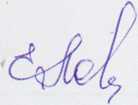 Наименование показателяЕдиница измеренияЗначение, утвержденное в муниципальном задании на отчетный периодФактическое значение за отчетный периодХарактеристика причин отклонения от запланированных значенийИсточник информации о фактическом значении показателяНАЧАЛЬНОЕ ОБЩЕЕ ОБРАЗОВАНИЕНАЧАЛЬНОЕ ОБЩЕЕ ОБРАЗОВАНИЕНАЧАЛЬНОЕ ОБЩЕЕ ОБРАЗОВАНИЕНАЧАЛЬНОЕ ОБЩЕЕ ОБРАЗОВАНИЕНАЧАЛЬНОЕ ОБЩЕЕ ОБРАЗОВАНИЕНАЧАЛЬНОЕ ОБЩЕЕ ОБРАЗОВАНИЕОбучение по программам начального общего образования, в том числе: человек187212превышаетотчет ОО 12016-2017в соответствии с ФГОС187212кол-во детей  в 1-4 классахотчет ОО 12016-2017количество учащихся, занятых внеурочной деятельностью на базе ООчеловек180212кол-во детей  в 1-4 классахсправка ВШКобучение по программам СКО (седьмой, восьмой вид) в общеобразовательных классахчеловек10ДокументыМПКобучение инвалидов индивидуально на дому, в т.ч. дистанционночеловек00ОСНОВНОЕ ОБЩЕЕ ОБРАЗОВАНИЕОСНОВНОЕ ОБЩЕЕ ОБРАЗОВАНИЕОСНОВНОЕ ОБЩЕЕ ОБРАЗОВАНИЕОСНОВНОЕ ОБЩЕЕ ОБРАЗОВАНИЕОСНОВНОЕ ОБЩЕЕ ОБРАЗОВАНИЕОСНОВНОЕ ОБЩЕЕ ОБРАЗОВАНИЕОбучение по программам основного общего образования (среднегодовой показатель), в том числе:человек190185Кол-во детей 5-9 классов (миграции)отчет ОО 12016-2017  в соответствии с ФГОСчеловек152102Кол-во 5-7 х классовСредние показатели за 2016 г.количество учащихся, занятых внеурочной деятельностью на базе ОО человек152102Кол-во 5 - 7-х классовСредние показатели за 2016 г.обучение в классах с углубленным изучением отдельных предметов человек5561превышаетСредние показатели за 2016 г.обучение по программам СКО (седьмой, восьмой вид) в общеобразовательных классах человек97,5снижениеСредние показатели за 2016 г.обучение  индивидуально на дому, в т.ч. дистанционночеловек00СРЕДНЕЕ ОБЩЕЕ ОБРАЗОВАНИЕСРЕДНЕЕ ОБЩЕЕ ОБРАЗОВАНИЕСРЕДНЕЕ ОБЩЕЕ ОБРАЗОВАНИЕСРЕДНЕЕ ОБЩЕЕ ОБРАЗОВАНИЕСРЕДНЕЕ ОБЩЕЕ ОБРАЗОВАНИЕСРЕДНЕЕ ОБЩЕЕ ОБРАЗОВАНИЕОбучение по программам среднего   общего образования (среднегодовой показатель), в том числе:человек4040,5соответствуетСредние показатели за 2016 г.обучение по профильным программам (10-11 класс), в том числе дистанционно человек2733Превышает Средние показатели за 2016 г.обучение  индивидуально на дому, в т.ч. дистанционно человек000обучение в УКП человек000Наименование показателяЕдиница измеренияЕдиница измеренияЗначение, утвержденное в муниципальном задании на отчетный периодЗначение, утвержденное в муниципальном задании на отчетный периодФактическое значение за отчетный периодФактическое значение за отчетный периодХарактеристика причин отклонения от запланированных значенийИсточник информации о фактическом значении показателяИсточник информации о фактическом значении показателяНАЧАЛЬНОЕ ОБЩЕЕ ОБРАЗОВАНИЕНАЧАЛЬНОЕ ОБЩЕЕ ОБРАЗОВАНИЕНАЧАЛЬНОЕ ОБЩЕЕ ОБРАЗОВАНИЕНАЧАЛЬНОЕ ОБЩЕЕ ОБРАЗОВАНИЕНАЧАЛЬНОЕ ОБЩЕЕ ОБРАЗОВАНИЕНАЧАЛЬНОЕ ОБЩЕЕ ОБРАЗОВАНИЕНАЧАЛЬНОЕ ОБЩЕЕ ОБРАЗОВАНИЕНАЧАЛЬНОЕ ОБЩЕЕ ОБРАЗОВАНИЕНАЧАЛЬНОЕ ОБЩЕЕ ОБРАЗОВАНИЕНАЧАЛЬНОЕ ОБЩЕЕ ОБРАЗОВАНИЕСохранность контингента (без учета миграций)Сохранность контингента (без учета миграций)%%100100100отчет «Всеобуч»Удельный  вес обучающихся, переведенных в следующий класс (без учета рекомендаций ПМПК)Удельный  вес обучающихся, переведенных в следующий класс (без учета рекомендаций ПМПК)%%100100100Качество обученияКачество обучения%%454551,6превышаетпревышаетСредние показатели за 2016 г.Укомплектованность кадрамиУкомплектованность кадрами%%10010057,8не хватает 4-х учителей начальных классовне хватает 4-х учителей начальных классовТарификационные спискиВыполнение инварианта учебного планаВыполнение инварианта учебного плана%%10010098,2Бол./листБол./листСправка ВШКВыполнение компонента ОУ учебного планаВыполнение компонента ОУ учебного плана%%10010098Бол./листБол./листСправка ВШКОСНОВНОЕ ОБШЕЕ ОБРАЗОВАНИЕОСНОВНОЕ ОБШЕЕ ОБРАЗОВАНИЕОСНОВНОЕ ОБШЕЕ ОБРАЗОВАНИЕОСНОВНОЕ ОБШЕЕ ОБРАЗОВАНИЕОСНОВНОЕ ОБШЕЕ ОБРАЗОВАНИЕОСНОВНОЕ ОБШЕЕ ОБРАЗОВАНИЕОСНОВНОЕ ОБШЕЕ ОБРАЗОВАНИЕОСНОВНОЕ ОБШЕЕ ОБРАЗОВАНИЕОСНОВНОЕ ОБШЕЕ ОБРАЗОВАНИЕОСНОВНОЕ ОБШЕЕ ОБРАЗОВАНИЕСохранность контингента (без учета миграций)Сохранность контингента (без учета миграций)%%100100100отчет «Всеобуч»Удельный  вес обучающихся, переведенных в следующий класс Удельный  вес обучающихся, переведенных в следующий класс %%100100100Качество обученияКачество обучения%%333338,3превышаетпревышаетСредние показатели за 2016 г.Укомплектованность кадрамиУкомплектованность кадрами%%100100100100100Тарификационные спискиВыполнение инварианта учебного планаВыполнение инварианта учебного плана%%10010098Бол./листБол./листСправка ВШКВыполнение компонента ОУ учебного планаВыполнение компонента ОУ учебного плана%%10010099,3Бол./листБол./листСправка ВШКДоля выпускников 9-х классов, получивших аттестат (свидетельство) об основном общем образованииДоля выпускников 9-х классов, получивших аттестат (свидетельство) об основном общем образовании%%100100100Итоги  2016 г.Доля выпускников 9-х классов, продолживших обучение в 10 классеДоля выпускников 9-х классов, продолживших обучение в 10 классе%%606064,3превышаетпревышаетНабор в 10 классСРЕДНЕЕ   ОБЩЕЕ ОБРАЗОВАНИЕСРЕДНЕЕ   ОБЩЕЕ ОБРАЗОВАНИЕСРЕДНЕЕ   ОБЩЕЕ ОБРАЗОВАНИЕСРЕДНЕЕ   ОБЩЕЕ ОБРАЗОВАНИЕСРЕДНЕЕ   ОБЩЕЕ ОБРАЗОВАНИЕСРЕДНЕЕ   ОБЩЕЕ ОБРАЗОВАНИЕСРЕДНЕЕ   ОБЩЕЕ ОБРАЗОВАНИЕСРЕДНЕЕ   ОБЩЕЕ ОБРАЗОВАНИЕСРЕДНЕЕ   ОБЩЕЕ ОБРАЗОВАНИЕСРЕДНЕЕ   ОБЩЕЕ ОБРАЗОВАНИЕСохранность контингента (без учета миграция)Сохранность контингента (без учета миграция)%%100100100соответствуетсоответствуетотчет «Всеобуч»Удельный  вес обучающихся, переведенных в следующий класс Удельный  вес обучающихся, переведенных в следующий класс %%100100100соответствуетсоответствуетИтоги 2016 г.Качество обученияКачество обучения%%424241,5соответствуетсоответствуетСредние показатели за 2016 г.Укомплектованность кадрамиУкомплектованность кадрами%%100100100Тарификационные спискиВыполнение инварианта учебного планаВыполнение инварианта учебного плана%%10010099Бол./листБол./листСправка ВШКВыполнение компонента ОУ учебного планаВыполнение компонента ОУ учебного плана%%10010099,7Бол./листБол./листСправка ВШКДоля выпускников 11-х классов, получивших аттестат о среднем полном общем образованииДоля выпускников 11-х классов, получивших аттестат о среднем полном общем образовании%%100100100Итоги 2016 г.Удовлетворённость профильным обучением учащимися и их родителями (законными представителями)Удовлетворённость профильным обучением учащимися и их родителями (законными представителями)%%858588Соответствует Соответствует Средние показатели за 2016 г.Доля обучающихся, охваченных программами профильного обученияДоля обучающихся, охваченных программами профильного обучения%%10010075Средние показатели за 2016 г.Наименование показателяЕдиница измеренияЗначение, утвержденное в муниципальном задании на отчетный периодФактическое значение за отчетный периодХарактеристика причин отклонения от запланированных значенийИсточник информации о фактическом значении показателяОхват учащихся ГПД в ОО (среднегодовой показатель)человек5867превышаетСредние показатели за 2016 г.Обучение по дополнительным  образовательным программам в ОО (среднегодовой показатель)человек220261превышаетСредние показатели за 2016 г.Охват летним отдыхом учащихся (программами ОО)человек250260Соответствуют плановым показателямОтчет по летней занятостиНаименование показателяЕдиница измеренияЗначение, утвержденное в муниципальном задании на отчетный периодФактическое значение за отчетный периодХарактеристика причин отклонения от запланированных значенийИсточник информации о фактическом значении показателяДоля обучающихся учреждения, охваченных услугами дополнительных образовательных программ%5060Увеличение за счет расширение внеурочной деятельностиСредние показатели за 2016 г.Объем выполнения дополнительных образовательных программ%10099,6Переподготовка учителя (учебный отпуск)Справка вшкКачество полученных навыков%7072соответствуетСправка вшкОхват летним отдыхом учащихся (программами ОО)%7472соответствуетСредние показатели за 2016 г.Наименование показателяЕдиница измеренияЗначение, утвержденное в муниципальном задании на отчетный периодФактическое значение за отчетный периодХарактеристика причин отклонения от запланированных значенийИсточник информации о фактическом значении показателяКоличество учащихся получающих горячее питание (среднегодовой показатель)человек347372,3превышает Средние показатели за 2016 г.НООчеловек150189,3Превышает  Средние показатели за 2016 г.ОООчеловек161156снижениеСредние показатели за 2016 г.СООчеловек3630,3снижениеСредние показатели за 2016 г.Количество учащихся, охваченных подвозом школьным автобусомчеловек148141,5Все нуждающиеся подвозятсяСредние показатели за 2016 г.Охват учащихся ГПД в ОО (среднегодовой показатель)человек5063превышаетСредние показатели за 2016 г.Наименование показателяЕдиница измеренияЗначение, утвержденное в муниципальном задании на отчетный периодФактическое значение за отчетный периодХарактеристика причин отклонения от запланированных значенийИсточник информации о фактическом значении показателяОхват учащихся горячим питанием НОШ (среднегодовой показатель)%9295превышаетСредние показатели за 2016 г.Охват учащихся горячим питанием ООШ (среднегодовой показатель)%8583Соответствует  показателямСредние показатели за 2016 г.Охват учащихся горячим питанием СОШ (среднегодовой показатель)%8575,1снижение Средние показатели за 2016 г.Доля учащихся (из числа нуждающихся в подвозе), охваченных подвозом школьным автобусом%100100Справка ВШКДоля учащихся (из числа нуждающихся в посещении ГПД), которым предоставлена возможность посещать ГПД в ОО(среднегодовой показатель)%90100Справка ВШК